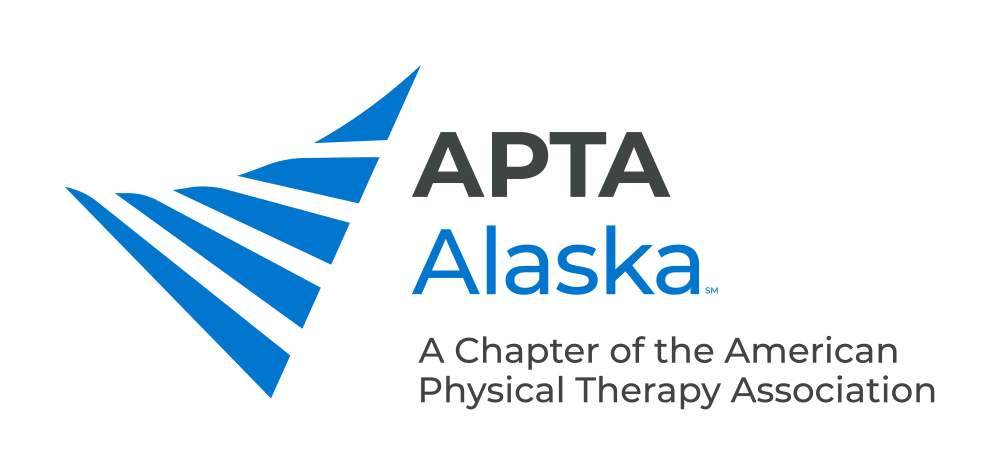 2021 VIRTUAL SPRING CONFERENCEMAY 1, 2021 – 9:00 AM – 1:00 PMINTRODUCTION TO THE FASCIAL DISTORTION MODELSpeaker:  BYRON E PERKINS, DO4 CONTACT HOURSREGISTRATION FORMREGISTRANT INFORMATION:Name:	_________________________________________________________________________________________________Mailing Address: 	____________________________________________________________________________________City:	__________________________________________________ 	State: ___________	Zip:	___________________Phone #: ____________________________________________		Designation (PT/PTA/OT/COTA/STU/OTHER):	______E-mail:	 ________________________________________________________________________________________________* CONFERENCE CONFIRMATION AND HANDOUTS WILL ONLY BE SENT TO THOSE INCLUDING AN E-MAIL ADDRESS*CONFERENCE FEES:PT/OT Member					$135								PTA/COTA Member				$75							Student						$30							Non-Member					$200						PAYMENT – TOTAL AMOUNT DUE $_____________Check made payable to the Alaska Physical Therapy Association TO PAY VIA CREDIT CARD, REGISTER ONLINE HERECancellation Policy:  Registration, less $15, if cancellation request is received by April 23, 2021. Mail to:  Alaska Physical Therapy Association, 140B Purcellville Gateway Drive, Suite 120, Purcellville, VA 20132Questions? Call 907-202-8776, or e-mail info@aptaalaska.org 